UNIVERSIDADE FEDERAL DO AGRESTE DE PERNAMBUCO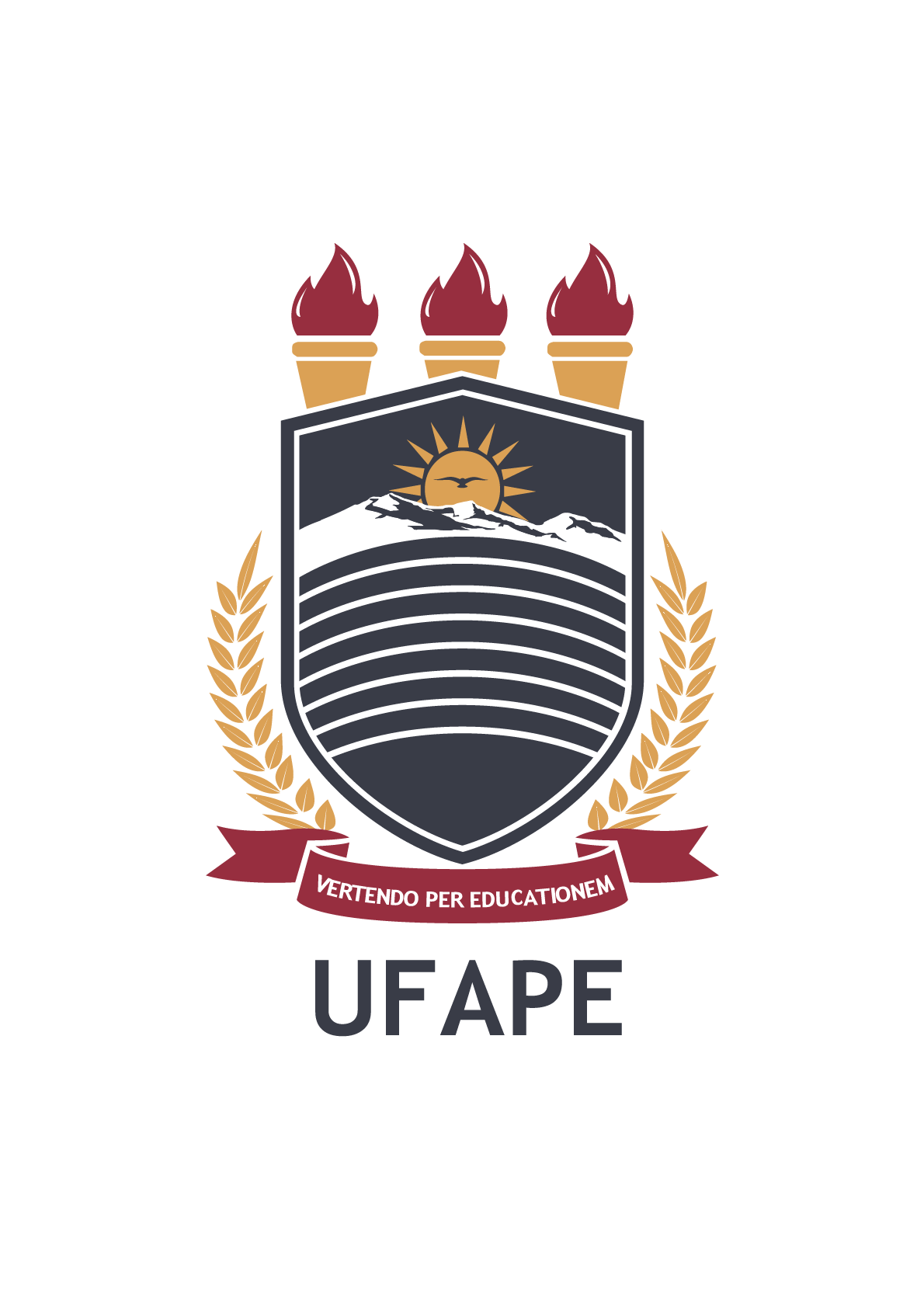 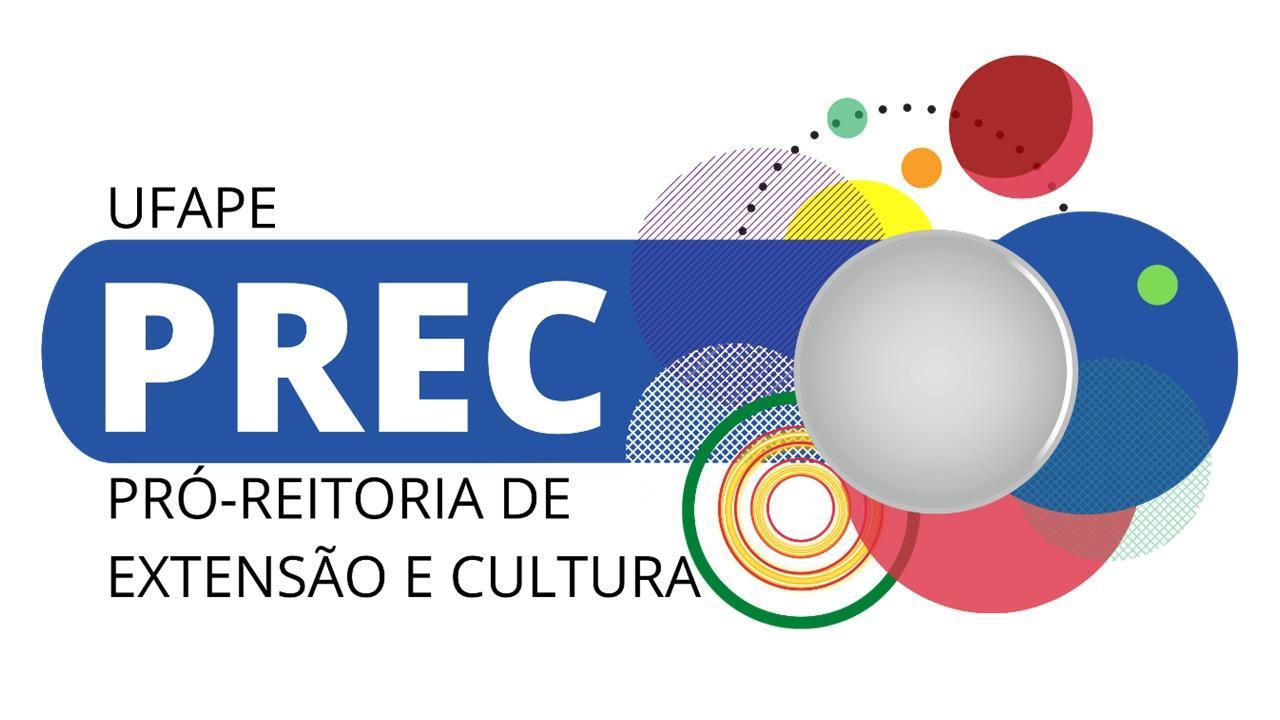 PROJETO DE EXTENSÃO UNIVERSITÁRIARELATÓRIO FINAL - PIBEX Orientações gerais: O relatório final deverá ser elaborado seguindo a estrutura desse modelo. O texto deverá ser redigido com fonte TIMES NEW ROMAN 12, alinhamento justificado e espaçamento simples entre linhas (exceto quando instruções específicas forem dadas para algum campo). Após elaboração do relatório, o/a coordenador/a deverá encaminhar a proposta (arquivo PDF) com ofício de encaminhamento para abertura de processo no SIPAC pelo e-mail <processo@ufape.edu.br>, com cópia para o e-mail da Comissão de Extensão e Cultura da UFAPE (comissao.extensao@ufape.edu.br), seguindo o fluxo de tramitação estabelecido na Resolução CONSEPE/UFAPE n°001/2021 (Resolucao_001_2021.pdf). PARTE 1 - IDENTIFICAÇÃO DO PROJETOTítulo do projeto: Em conformidade com o informado na proposta aprovada, fonte Times New Roman 12, maiúsculo, negrito, alinhamento central.Coordenador/a – Gestor/a do recurso financeiro:* Docente que leciona em mais de um curso de graduação deve optar pelo curso cuja temática da ação mais se correlaciona.** Caso o/a coordenador/a do projeto seja técnico/a administrativo/a.Área(s) temática(s) principal(is) do projeto, de acordo com a Política Nacional de ExtensãoIdentifique qual(is) Objetivo(s) de Desenvolvimento Sustentáveis (ODS) da Agenda 2030 da ONU, está(ão) presente(s) no projeto (para maiores esclarecimentos sobre ODS acesse o link)PARTE 2 - IDENTIFICAÇÃO DA EQUIPE E PARCERIASEquipe: Integrantes do projeto internos da UFAPE (Sem limite de integrantes)* Docente que leciona em mais de um curso de graduação deve optar pelo curso cuja temática da ação mais se correlaciona.** Caso o/a coordenador/a do projeto seja técnico/a administrativo/a.Equipe: Integrantes do projeto externos à UFAPE. (Sem limite de integrantes)PARTE 3 - RESULTADOS E OBJETIVOS ALCANÇADOS 1) Resumo: Deverá conter até 2000 caracteres (contando espaços), em parágrafo único sem recuo e apresentar uma síntese dos objetivos, metodologia, resultados alcançados e conclusão.2) Em que proporção (%) os objetivos da proposta foram alcançados?Caso não tenha atingido integralmente (100%) os objetivos propostos, quais deles deixaram de ser alcançados? Justifique.3) Em que proporção (%) a atividade alcançou o público-alvo estimado?Caso não tenha atingido integralmente (100%) a estimativa de público-alvo, justifique.4) Quais foram os benefícios do projeto para o público-alvo atendido? 5) Descreva o/s impacto/s tecnológico/s e/ou científico/s (se houve): Tecnologias desenvolvidas, patentes, inovações etc.6) Descreva a/s dificuldade/s e/ou desafio/s encontrado/s na execução do projeto? (se houve).7) Qual sua avaliação do projeto executado e qual sua expectativa quanto a continuidade do projeto?8) Produtos de extensão gerados, de acordo com a Política de Extensão da UFAPE (em caso de dúvidas consulte a resolução de Extensão da UFAPE (Acesse aqui)PARTE 4 - ESTATÍSTICAS DA AÇÃO (INDICADORES)Prezado/a Coordenador/a, favor preencher o formulário eletrônico com os indicadores do projeto, através do link abaixo:https://forms.gle/4JDqEZcQf13WUi9g8Garanhuns, ___ de ______________ de 202__Assinatura eletrônica (SouGov) do/a Coordenador/a Edital: PIBEX UFAPE 2022 Data de início do projeto: 01/07/2022Data de conclusão do projeto: 31/12/2022Nome:E-mail institucional:Cargo: (   ) Docente (   ) Técnico/a administrativo/aCurso*/Setor de Atuação**: CPF:Telefone:☐ Comunicação☐ Cultura☐ Direitos Humanos e Justiça☐ Educação☐ Meio Ambiente ☐ Saúde☐ Tecnologia e Produção☐ Trabalho☐ 1.Erradicação da pobreza☐ 2. Fome zero e agricultura sustentável☐ 3. Saúde e Bem-estar☐ 4. Educação de qualidade☐ 5. Igualdade de Gênero☐ 6. Água potável e Saneamento☐ 7. Energia Acessível e Limpa☐ 8.Trabalho decente e crescimento econômico☐ 9. Indústria, Inovação e Infraestrutura☐ 10. Redução das desigualdades☐ 11. Cidades e comunidades sustentáveis☐ 12. Consumo e produção responsáveis☐ 13. Ação contra a mudança global do clima☐ 14. Vida na água☐ 15. Vida terrestre☐ 16. Paz, justiça e instituições eficazes☐ 17. Parcerias e meios de implementaçãoDiscente bolsista: (em caso de substituição, repetir as informações de todos)Nome: CPF: Curso de Graduação:Data de ingresso no projeto:Data de conclusão no projeto:Carga horária total de atuação no projeto:  Servidor/a colaborador/a Nome: Tipo de vínculo (Docente, substituto/a, técnico/a administrativo/a/): CPF: Curso*/Setor de Atuação**:Data de ingresso no projeto:Data de conclusão no projeto:Carga horária total de atuação no projeto:  Discente colaborador/a:Nome: CPF: Curso de Graduação:Data de ingresso no projeto:Data de conclusão no projeto:Carga horária total de atuação no projeto:  Colaborador/a externo/aNome: CPF:Instituição/vínculo: Data de ingresso no projeto:Data de conclusão no projeto:Carga horária total de atuação no projeto:  0102030405060708090100☐☐☐☐☐☐☐☐☐☐☐0102030405060708090100☐☐☐☐☐☐☐☐☐☐☐ModalidadeEspecificarQuantidadeProduto técnico-científicoPublicações em revistas, anais, resumos, livros, e-books, capítulo de livro/e-book, apostilas, manuais, fascículos, guias, folders, boletins, monografias, kits e relatórios técnicos, traduções, dentre outros.Produto de divulgaçãoFolders, cartazes, revistas, reportagens, entrevistas, programas de rádio e televisão, vídeos, podcasts, ensaios, dentre outrosProduto didático ou instrucionalManuais, cartilhas, apostilas, vídeos, modelos didáticos, cd’s e kits didáticos, podcasts, games, dentre outros;Produto multimídia Filmes, homepages, apps, podcasts, games, dentre outrosProduto artístico-culturalFilmes, vídeos, peças teatrais, partituras, performances artísticas, dentre outros.